GIỜ HỌC HOẠT ĐỘNG GÓC LẤY TRẺ LÀM TRUNG TÂM LỚP MẪU GIÁO NHỠ B2  Các cô giáo lớp mẫu giáo nhỡ B2 đã thiết kế nhiều hoạt động lấy trẻ làm trung tâm trong đó phải kể đến hoạt động góc. Với hoạt động góc các bé đã tỏ ra vô cùng thích thú. Không chỉ phát triển kỹ năng vận động tinh mà các bé còn được phát triển tình cảm quan hệ xã hội, tự lựa chọn vai chơi theo ý thích nhập vào vai chơi vô cùng vui vẻ.
     Qua hoạt động góc, các bé hứng thú, thỏa mãn nhu cầu vui chơi. Nhìn gương mặt tươi vui, những ánh mắt hồn nhiên, những tiếng cười trong trẻo và sự say mê của các bé trong các trò chơi, cô biết các bé đang rất hạnh phúc Một số hình ảnh các bé hoạt động trong góc chơi: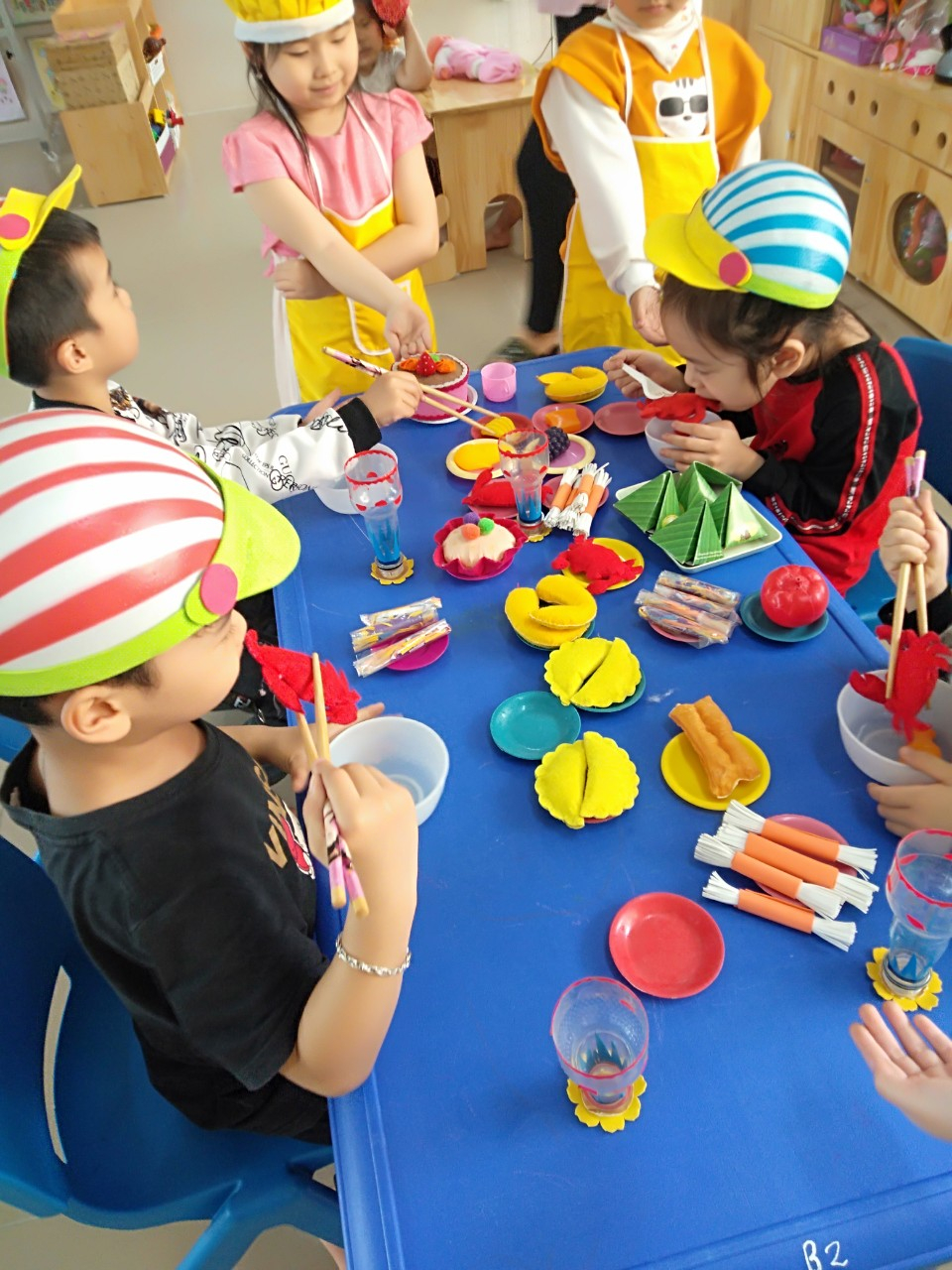 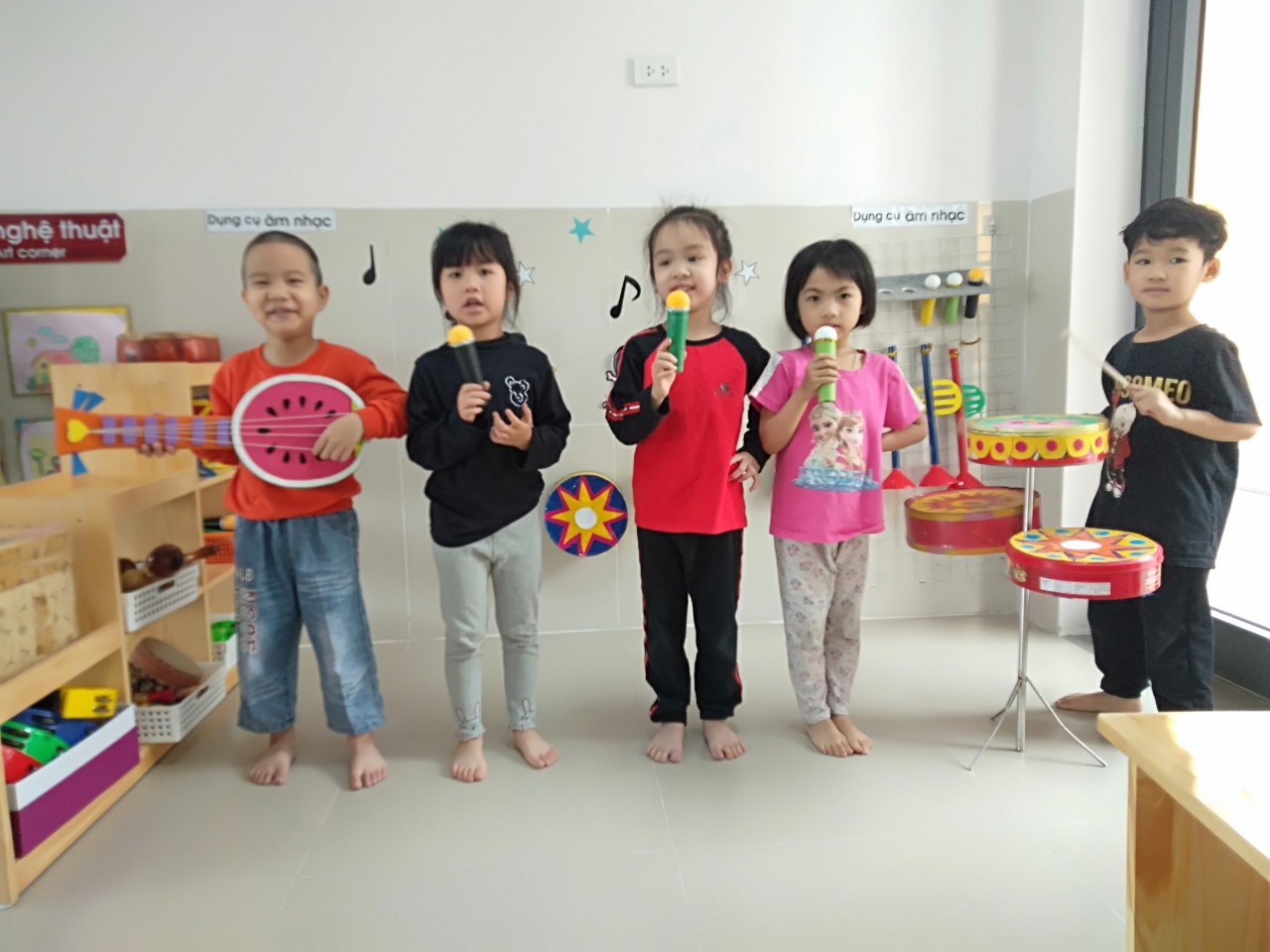 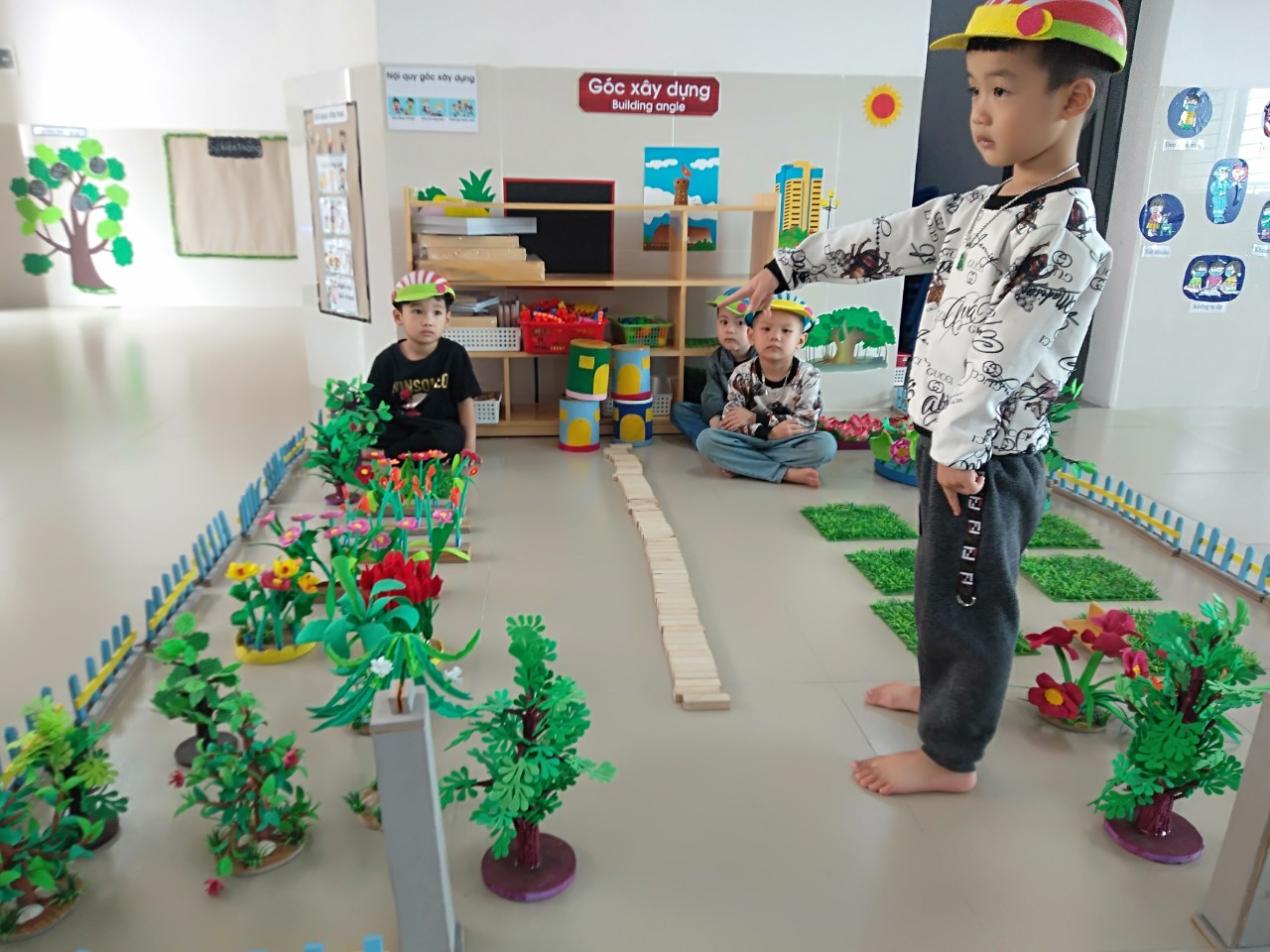 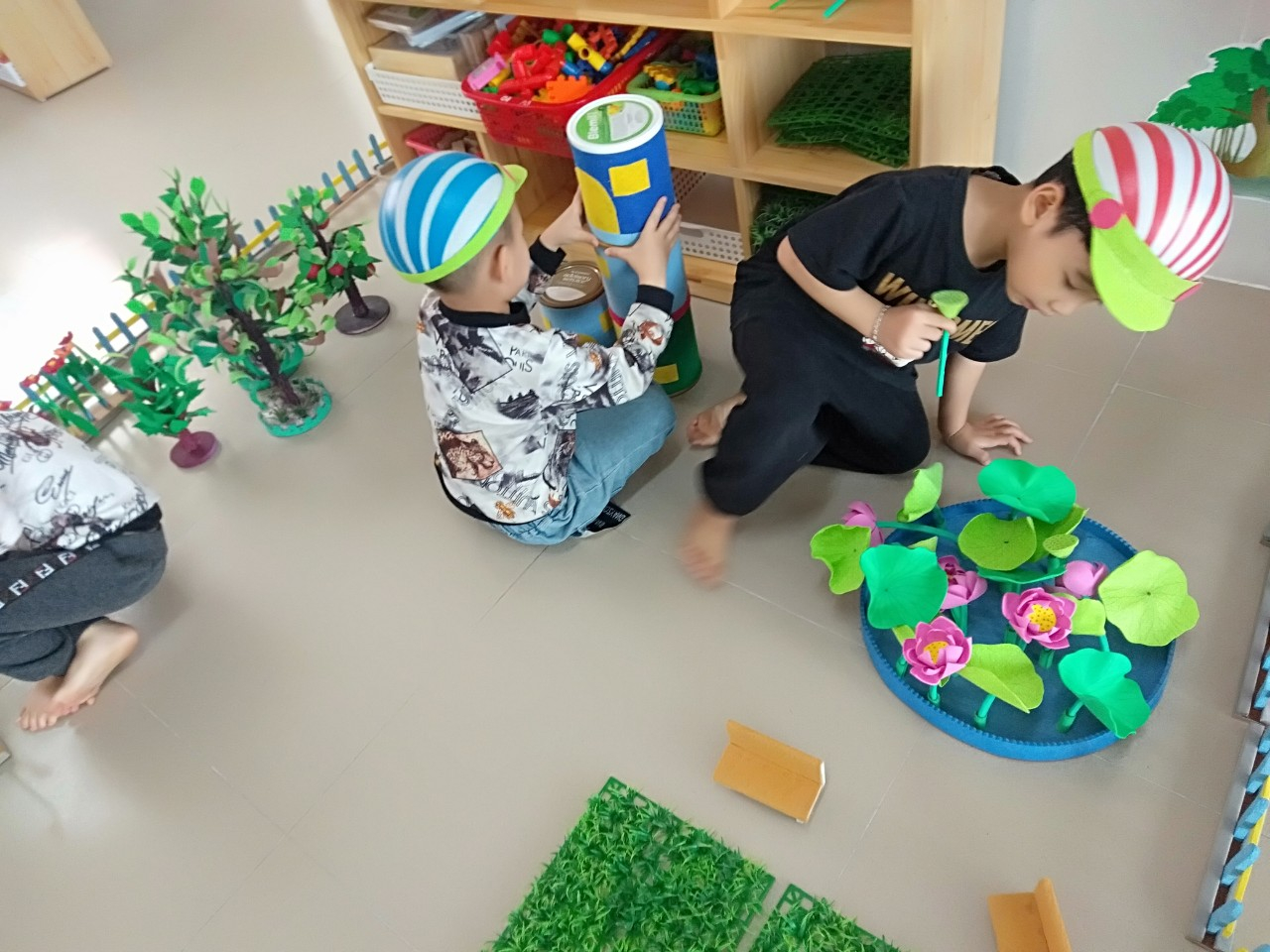 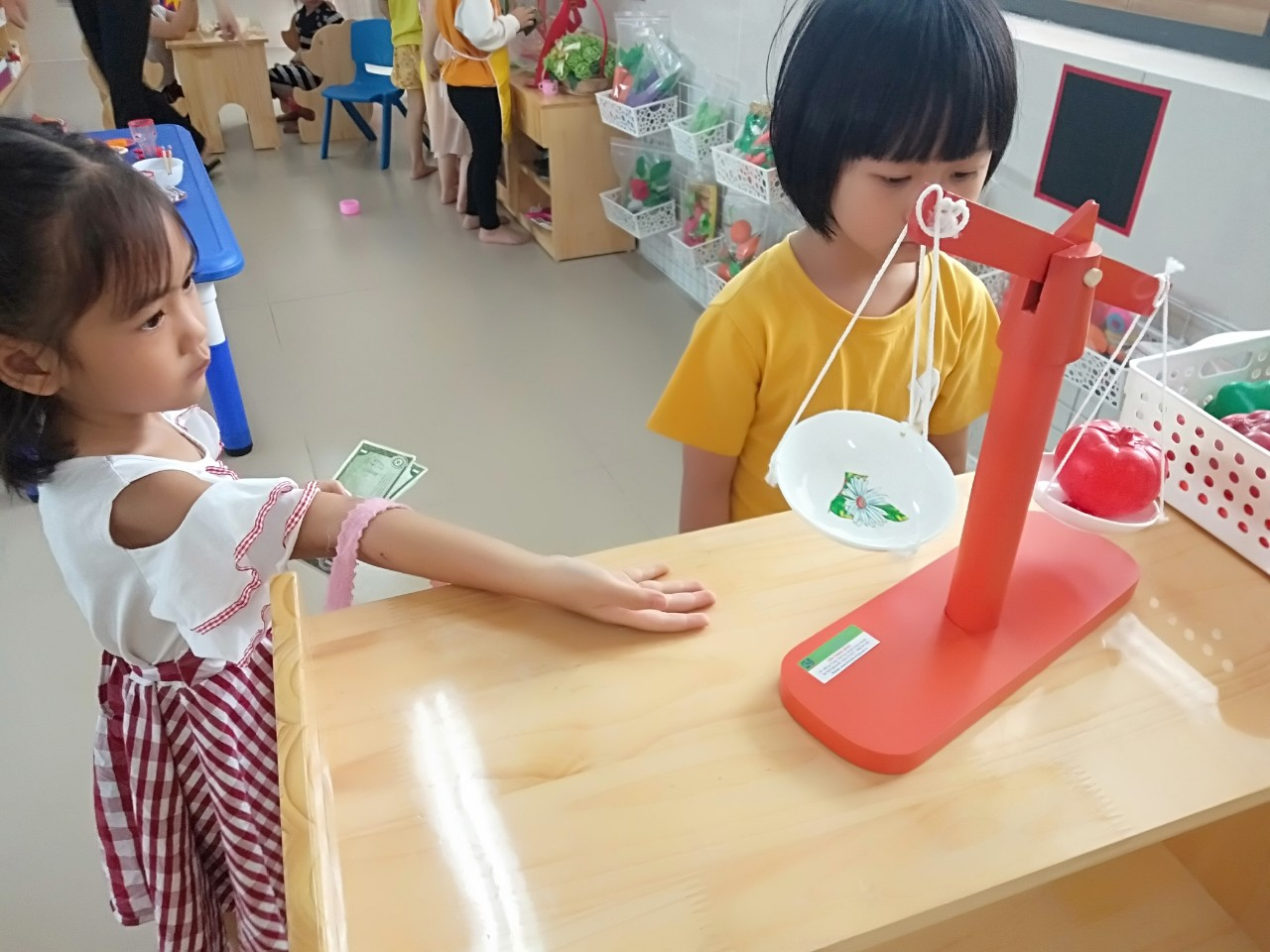 